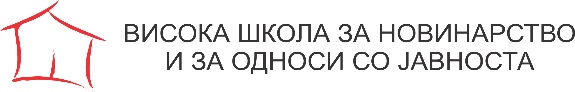 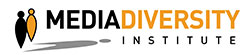 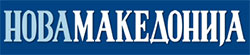 ПРИЈАВАЗА ДОДЕЛУВАЊЕ ГРАНТОВИ ЗА ПОТТИКНУВАЊЕ НА МЕДИУМСКАТА И ИНФОРМАЦИСКАТА ПИСМЕНОСТМедиумска писменост во ера на наплив на информации: основање коалиција за медиумска и информациска писменостКраен рок за аплицирање: 28 октомври 2016 до 16:00 часотI. ПОДАТОЦИ ЗА АПЛИКАНТОТ:									II. ОПИС НА ПРОЕКТОТ 1.    Назив на проектот:  ______________________________________________              2.    Ве молиме опишете го предлог проектот за кој сакате да аплицирате.       (макс. 150 збора)3. Кои се целите на проектот? (Која промена сакате да ја постигнете со проектот и како ќе го постигнете тоа?) (макс. 100 збора)4. Кои се главните целни групи? (Кој ќе учествува во активностите; кои се засегнатите страни и кои социјални/професионални групи ќе имаат корист од нив?) (макс. 100 збора)4. Наведете ги активностите кои планирате да ги преземете за исполнување на целите? (Дефинирајте ја секоја активност; објаснете ги методите што ќе ги користите и зошто сте ги избрале, односно како тие ќе водат кон постигнување на резултатите?) (макс. 500 збора)5. Кои ќе бидат резултатите од овие активности? (Ве молиме за секоја активност наведете ги индикаторите со кои ќе ја мерите успешноста на спроведената активност.) (макс. 100 збора)6. Кои комуникациски алатки ќе ги користите за да ја информирате јавноста во текот на проектот? (макс. 100 збора)7. Која е улогата на медиумскиот партнер? (Наведете ги активностите кои ќе ги реализирате во соработка со медиумот и опишете го нивниот ангажман) (макс. 250 збора) 8. Како ќе го превенирате потенцијалниот ризик што може да ја наруши соработката со медиумскиот партнер? (Наведете ги можните ризици и како ќе ги решите) (макс. 200 збора)9. Дали претходно сте имале соработка со медиумскиот партнер? (макс. 150 збора)9. Временска рамка на активностите (Ве молиме внесете ги планираните датуми за реализација на активностите – почеток и крај на активноста. Проектот треба да биде имплементиран во 8 месеци)(Адаптирајте ја табелата согласно проектните активности)10. Искуство и капацитет на организацијата 10.1 Опишете ја мисијата на организацијата, главните области на работа и организациската структура. (макс. 200 збора)10.2 Наведете најмногу три слични проекти имплементирани од Вашата организација во последните 3 години. Ве молиме, посочете линкови до резултатите од проектот (настани, публикации, други материјали).III. БУЏЕТ											Апликантите треба да достават предлог-буџет за директни трошоци поврзани со проектот. Образецот е прикачен како посебен документ. Ве молиме пополнете го согласно потребите за вашиот предлог-проект.Прифатливи трошоци се оние кои се директно поврзани со предложените активности. Сите проектни трошоци мора да бидат пресметани во евра. Наративниот буџет треба да ги оправда трошоците презентирани во буџетот.Ќе бидат доделени најмногу до 8 гранта, во поединечни износи до 5.000 евра.Следните директни трошоци се прифатливи:трошоци за вработени наведени во проектот (плати);трошоци за патување/сместување поврзани со настани;трошоци за изнајмување опрема и набавки за проектните активности;трошоци за услуги - за организација на настани, трошоци за комуникација, ИТ-услуги, печатење на публикации, превод, изнајмување на простор за настан, состаноци и други услуги директно поврзани со предложената активност;видливост и дистрибуција на предмети поврзани со активностите (ДВД, хартија за печатење, тефтери, папки, пенкала и сл.).Набавка (купување) на опрема е неприфатлив трошок. Индиректни трошоци кои може да се оправдаат се исто така прифатливи (на пример изнајмување/користење на работен простор, банковни и сметководствени трошоци и сл.), но односот на овие административни трошоци не смее да надминува 7% од вкупните директни трошоци. Иако овие индиректни трошоци не треба да бидат детализирани, тие ќе мора да бидат заведени во книгите на организацијата, според генералните правила на архивирање.Важна забелешка:ДДВ не e прифатлив трошок во овој проект.ДДВ трошокот може да биде прифатлив само ако:ДДВ-то не може да се поврати;се утврди дека го сноси крајниот корисник; иако е јасно утврден во предлог-проектот.Буџетскиот план треба да ги рефлектира овие трошоци соодветно.Грантистите ќе преземат одговорност да ги платат сите даноци и такси од грантот, во согласност со националните закони.IV. ДОПОЛНИТЕЛНИ ДОКУМЕНТИСо пријавата, ве молиме приложете ги и следниве документи:копија од документ за основање (статут или др.) и регистрација на организацијата;копија од последниот годишен извештај со финансиска изјава;изјава од овластеното лице за финансиската и правната ситуација на организацијата-апликант.Овие копии треба да бидат потпишани од овластеното лице на организацијата.Краен рок за пријавувањеПријавите треба да се достават лично или по пошта во печатена форма во три примероци, во коверт на адреса: Висока школа за новинарство и за односи со јавноста, Јуриј Гагарин 17/1-1, Скопје, со назнака за повикот: Коалиција за медиумска писменост. Краен рок за пријавување е 28 октомври 2016 до 16:00 часот.Проектот „Медиумска писменост во ера на наплив на информации: основање на Македонска коалиција за медиумска и информациска писменост“ го спроведува Високата школа за новинарство и за односи со јавноста во партнерство со Институтот за различности од Лондон и дневникот весник „Нова Македонија“ (2016-2018). Финансиската поддршка за проектот е обезбедена од Европската Унија. Целта на проектот е да се развие свеста кај публиката за влијанието на медиумските содржини, но и да ги поттикне граѓаните да се стекнат со знаења и вештини за критичката перцепција на информациите и употребата на медиумите како предуслов за активно граѓанство. Школата и нејзнините партнери ќе ја основаат Коалицијата за медиумска писменост, во која ќе членуваат граѓански организации, медиуми и институции чии надлежности се во корелација со областа. Првите членки на Коалицијата ќе бидат осум граѓански организации коишто ќе добијат грантови за иницијативи за промоција на медиумската писменост. Преку проектот се пристапува директно и кон средношколците, за кои ќе се организираат повеќе активности: медиумски лаборатории, камп за медиумска писменост, онлајн ресурси, Медиумски ден, како и печатење на месечен средношколски весник „Медиум“ кој се реализира во партнерство со весникот „Нова Македонија“.www.medium.edu.mk; www.vs.edu.mk								Апликант:Име на проектот:Број на пријава:(пополнува Високата школа за новинарство и за односи со јавноста)Име на организацијата-апликант:Правна форма на организацијата (фондација, асоцијација, непрофитна организација…)Адреса на организацијатаВеб-страница на организацијатаДаночен број на организацијатаМесто и датум на регистрацијаОвластено лице на организацијатаОдговорен за грантот (ако лицето е различно од овластеното лице)Одговорно лице за проектот (ве молиме наведете само едно лице)Поштенска адреса  Е-адреса на лицето за контактТелефонски бројНазив на медиумскиот партнерОдговорно лице Е-адреса на лицето за контакт и телефонски број  Планиран датум за почеток на проектотПланиран датум за завршување на проектот АктивностиМ1М2М3М4М5М6М7М8Активност 1Активност 2Активност 3Активност 4Активност 5Активност Х …1. Назив на проектот:1. Назив на проектот:Цел на проектотРезултати од проектот (макс. 50 збора)Партнери (доколку има)Вкупен буџетДонатор(и) на проектот2. Назив на проектот:2. Назив на проектот:Цел на проектотРезултати од проектот (макс. 50 збора)Партнери (доколку има)Вкупен буџетДонатор(и) на проектот3. Назив на проектот:3. Назив на проектот:Цел на проектотРезултати од проектот (макс. 50 збора)Партнери (доколку има)Вкупен буџетДонатор(и) на проектот